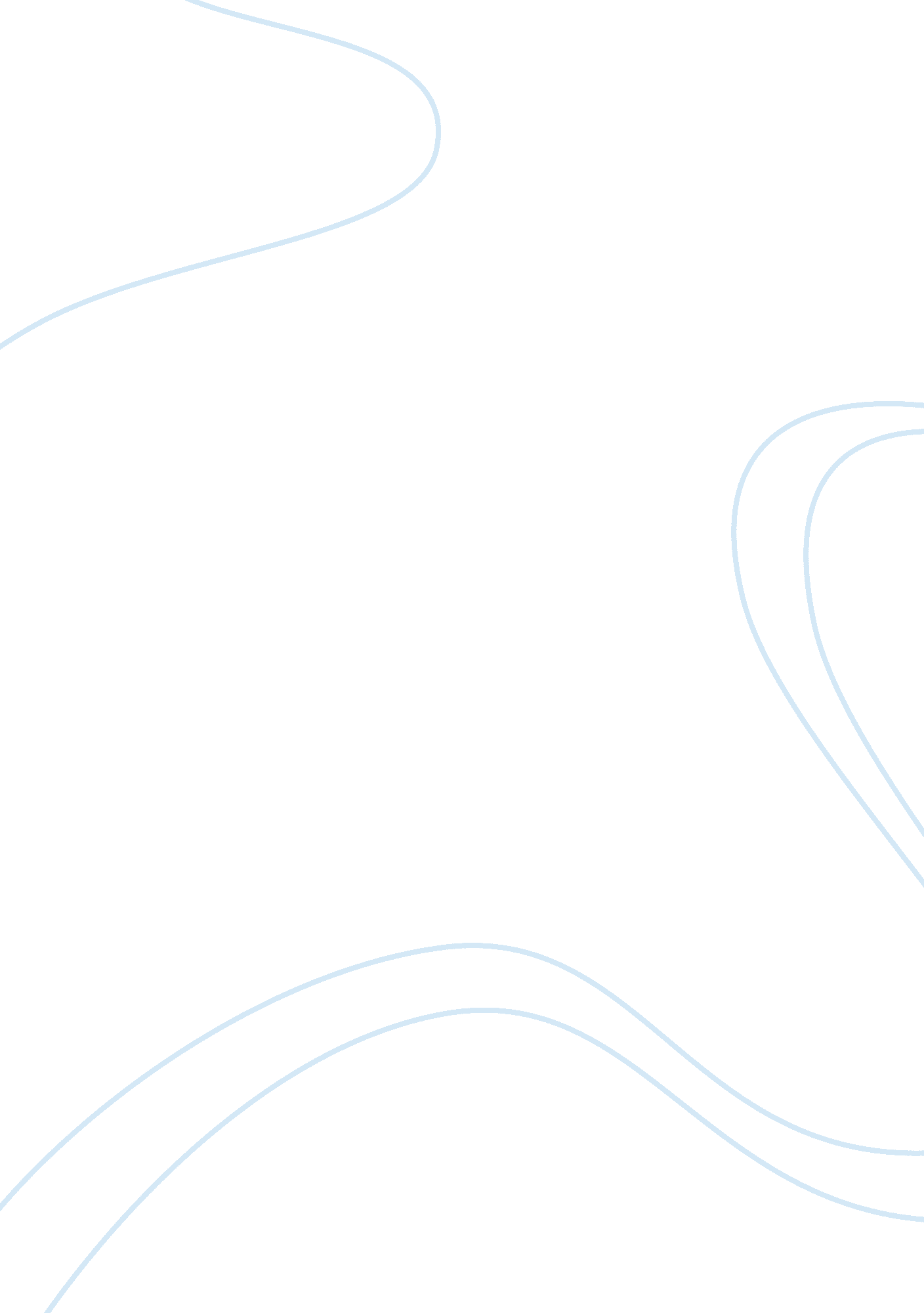 Expo 2020Business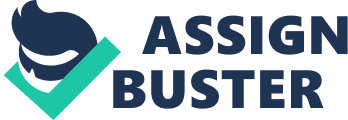 Running head: expo 2020 20th March Effects of Expo 2020 on the economy of UAE Expo 2020 is the third largest in the world behind Olympics and Soccer World Cup which is expected to bring financial growth in the United Arab Emirates. The leaders of UAE must incorporate decision support system. For example, leadership of UAE may use knowledge-driven decision support system. The system is well known and covers a wide range of users in the organizations; the management provides advice and support since it is widely used in organizations. Having in mind the goal and the theme of “ connecting minds, creating the future”, the theme indicates that United Arab Emirates should work together for attainment of goals in 2020 (Batrawy, 2013). The economy of United Arab Emirates is going to be boosted by $23 billion by Expo 2020 as predicted by those states which have ever hosted the same event. The section below candidly discusses some of the important sectors are going to benefit from Expo 2020. 
Retail 
United Arab Emirates is well known as a center for commerce especially in Dubai where there are more than 100 malls which are well recognized for the retail market. Expo 2020 is expected to boost the retail markets with an exponential growth of up to four times making the economy of UAE to thrive. If knowledge driven decision support system is used then the economy will thrive thus high gross domestic product. 
Banks 
Due to exchange of currency from other countries which will be involved in Expo2020, banks are going to provide a modest lift to the gross domestic product growth. The economy of UAE will be stable since non United Arab Emirates residents will have to deposit or invest in UAE banks making it advantageous to the economy of UAE (Sao, 2012). Leadership skills must be incorporated to make sure that all the sectors are going to use knowledge driven decision support system which is computerized making it simple for the employees and the customers that are going to visit UAE. 
Transportation 
25 million people are expected to visit UAE and they are outside UAE thus boosting the transportation sector where the tourists are going to use airline and road transport making the tourism and commerce marketing to thrive with a 30% increment. This will boost the economy of United Arab Emirates making the countries to increase their gross domestic product thus the resident economic situation stabilizing. 
Job opportunities 
In many countries, jobs have been a challenge to many countries but United Arab Emirates will benefit from Expo2020 with the departments like tourisms and commerce having more than 275, 000 jobs being created making the United Arab Emirates economy to grow with a high percentage (Marks, 2013). The economy is expected to thrive, companies being built up with technology being involved since to make it a success computerized system must be incorporated with Expo 2020. Due to the use of computerized systems, knowledge driven decision support system must be used by the companies 

UAE will leave a legacy similar to the drawing above making UAE to be globally connected to other states. 
References 
Batrawy, A. (2013).  United Arab Emirates World Expo Bid Stirs Worry of Second Bubble. New York: Holt Press. Print. 
Marks, S. (2013). United Arab Emirates Wins Right to Host Expo 2020. Boston: Allen & Unwin. Print 
Sao, P. (2012). New Candidate for World Expo 2020. New York: Cambridge University Press. Print. 